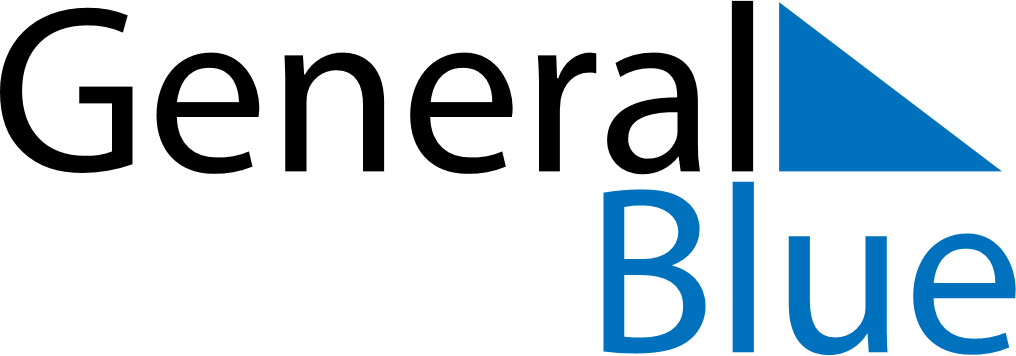 November 2024November 2024November 2024November 2024November 2024November 2024Portrush, Northern Ireland, United KingdomPortrush, Northern Ireland, United KingdomPortrush, Northern Ireland, United KingdomPortrush, Northern Ireland, United KingdomPortrush, Northern Ireland, United KingdomPortrush, Northern Ireland, United KingdomSunday Monday Tuesday Wednesday Thursday Friday Saturday 1 2 Sunrise: 7:31 AM Sunset: 4:49 PM Daylight: 9 hours and 17 minutes. Sunrise: 7:33 AM Sunset: 4:47 PM Daylight: 9 hours and 13 minutes. 3 4 5 6 7 8 9 Sunrise: 7:35 AM Sunset: 4:44 PM Daylight: 9 hours and 9 minutes. Sunrise: 7:37 AM Sunset: 4:42 PM Daylight: 9 hours and 5 minutes. Sunrise: 7:39 AM Sunset: 4:40 PM Daylight: 9 hours and 1 minute. Sunrise: 7:41 AM Sunset: 4:38 PM Daylight: 8 hours and 57 minutes. Sunrise: 7:43 AM Sunset: 4:36 PM Daylight: 8 hours and 53 minutes. Sunrise: 7:45 AM Sunset: 4:35 PM Daylight: 8 hours and 49 minutes. Sunrise: 7:47 AM Sunset: 4:33 PM Daylight: 8 hours and 45 minutes. 10 11 12 13 14 15 16 Sunrise: 7:49 AM Sunset: 4:31 PM Daylight: 8 hours and 41 minutes. Sunrise: 7:51 AM Sunset: 4:29 PM Daylight: 8 hours and 37 minutes. Sunrise: 7:53 AM Sunset: 4:27 PM Daylight: 8 hours and 34 minutes. Sunrise: 7:55 AM Sunset: 4:26 PM Daylight: 8 hours and 30 minutes. Sunrise: 7:57 AM Sunset: 4:24 PM Daylight: 8 hours and 26 minutes. Sunrise: 7:59 AM Sunset: 4:22 PM Daylight: 8 hours and 23 minutes. Sunrise: 8:01 AM Sunset: 4:21 PM Daylight: 8 hours and 19 minutes. 17 18 19 20 21 22 23 Sunrise: 8:03 AM Sunset: 4:19 PM Daylight: 8 hours and 15 minutes. Sunrise: 8:05 AM Sunset: 4:17 PM Daylight: 8 hours and 12 minutes. Sunrise: 8:07 AM Sunset: 4:16 PM Daylight: 8 hours and 8 minutes. Sunrise: 8:09 AM Sunset: 4:14 PM Daylight: 8 hours and 5 minutes. Sunrise: 8:11 AM Sunset: 4:13 PM Daylight: 8 hours and 2 minutes. Sunrise: 8:13 AM Sunset: 4:12 PM Daylight: 7 hours and 59 minutes. Sunrise: 8:15 AM Sunset: 4:10 PM Daylight: 7 hours and 55 minutes. 24 25 26 27 28 29 30 Sunrise: 8:16 AM Sunset: 4:09 PM Daylight: 7 hours and 52 minutes. Sunrise: 8:18 AM Sunset: 4:08 PM Daylight: 7 hours and 49 minutes. Sunrise: 8:20 AM Sunset: 4:07 PM Daylight: 7 hours and 46 minutes. Sunrise: 8:22 AM Sunset: 4:06 PM Daylight: 7 hours and 44 minutes. Sunrise: 8:23 AM Sunset: 4:05 PM Daylight: 7 hours and 41 minutes. Sunrise: 8:25 AM Sunset: 4:04 PM Daylight: 7 hours and 38 minutes. Sunrise: 8:27 AM Sunset: 4:03 PM Daylight: 7 hours and 36 minutes. 